NR 17 - ERGONOMIAPublicaçãoD.O.U.Portaria GM n.º 3.214, de 08 de junho de 197806/07/78Atualizações/AlteraçõesD.O.U.26/11/9002/04/0702/04/0726/06/07Portaria MTPS n.º 3.751, de 23 de novembro de 1990Portaria SIT n.º 08, de 30 de março de 2007Portaria SIT n.º 09, de 30 de março de 2007Portaria SIT n.º 13, de 21 de junho de 2007(Redação dada pela Portaria MTPS n.º 3.751, de 23 de novembro de 1990)7.1. Esta Norma Regulamentadora visa a estabelecer parâmetros que permitam a adaptação das condições de trabalho1às características psicofisiológicas dos trabalhadores, de modo a proporcionar um máximo de conforto, segurança edesempenho eficiente.17.1.1. As condições de trabalho incluem aspectos relacionados ao levantamento, transporte e descarga de materiais, aomobiliário, aos equipamentos e às condições ambientais do posto de trabalho e à própria organização do trabalho.17.1.2. Para avaliar a adaptação das condições de trabalho às características psicofisiológicas dos trabalhadores, cabe aoempregador realizar a análise ergonômica do trabalho, devendo a mesma abordar, no mínimo, as condições de trabalho,conforme estabelecido nesta Norma Regulamentadora.1117.2. Levantamento, transporte e descarga individual de materiais.7.2.1. Para efeito desta Norma Regulamentadora:7.2.1.1. Transporte manual de cargas designa todo transporte no qual o peso da carga é suportado inteiramente por umsó trabalhador, compreendendo o levantamento e a deposição da carga.17.2.1.2. Transporte manual regular de cargas designa toda atividade realizada de maneira contínua ou que inclua,mesmo de forma descontínua, o transporte manual de cargas.117.2.1.3. Trabalhador jovem designa todo trabalhador com idade inferior a dezoito anos e maior de quatorze anos.7.2.2. Não deverá ser exigido nem admitido o transporte manual de cargas, por um trabalhador cujo peso sejasuscetível de comprometer sua saúde ou sua segurança.17.2.3. Todo trabalhador designado para o transporte manual regular de cargas, que não as leves, deve recebertreinamento ou instruções satisfatórias quanto aos métodos de trabalho que deverá utilizar, com vistas a salvaguardarsua saúde e prevenir acidentes.17.2.4. Com vistas a limitar ou facilitar o transporte manual de cargas deverão ser usados meios técnicos apropriados.17.2.5. Quando mulheres e trabalhadores jovens forem designados para o transporte manual de cargas, o peso máximodestas cargas deverá ser nitidamente inferior àquele admitido para os homens, para não comprometer a sua saúde ou asua segurança.17.2.6. O transporte e a descarga de materiais feitos por impulsão ou tração de vagonetes sobre trilhos, carros de mão ouqualquer outro aparelho mecânico deverão ser executados de forma que o esforço físico realizado pelo trabalhador sejacompatível com sua capacidade de força e não comprometa a sua saúde ou a sua segurança.17.2.7. O trabalho de levantamento de material feito com equipamento mecânico de ação manual deverá ser executadode forma que o esforço físico realizado pelo trabalhador seja compatível com sua capacidade de força e nãocomprometa a sua saúde ou a sua segurança.117.3. Mobiliário dos postos de trabalho.7.3.1. Sempre que o trabalho puder ser executado na posição sentada, o posto de trabalho deve ser planejado ouadaptado para esta posição.17.3.2. Para trabalho manual sentado ou que tenha de ser feito em pé, as bancadas, mesas, escrivaninhas e os painéisdevem proporcionar ao trabalhador condições de boa postura, visualização e operação e devem atender aos seguintesrequisitos mínimos: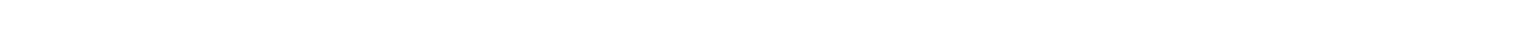 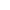 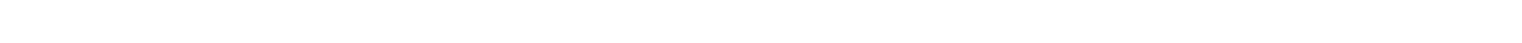 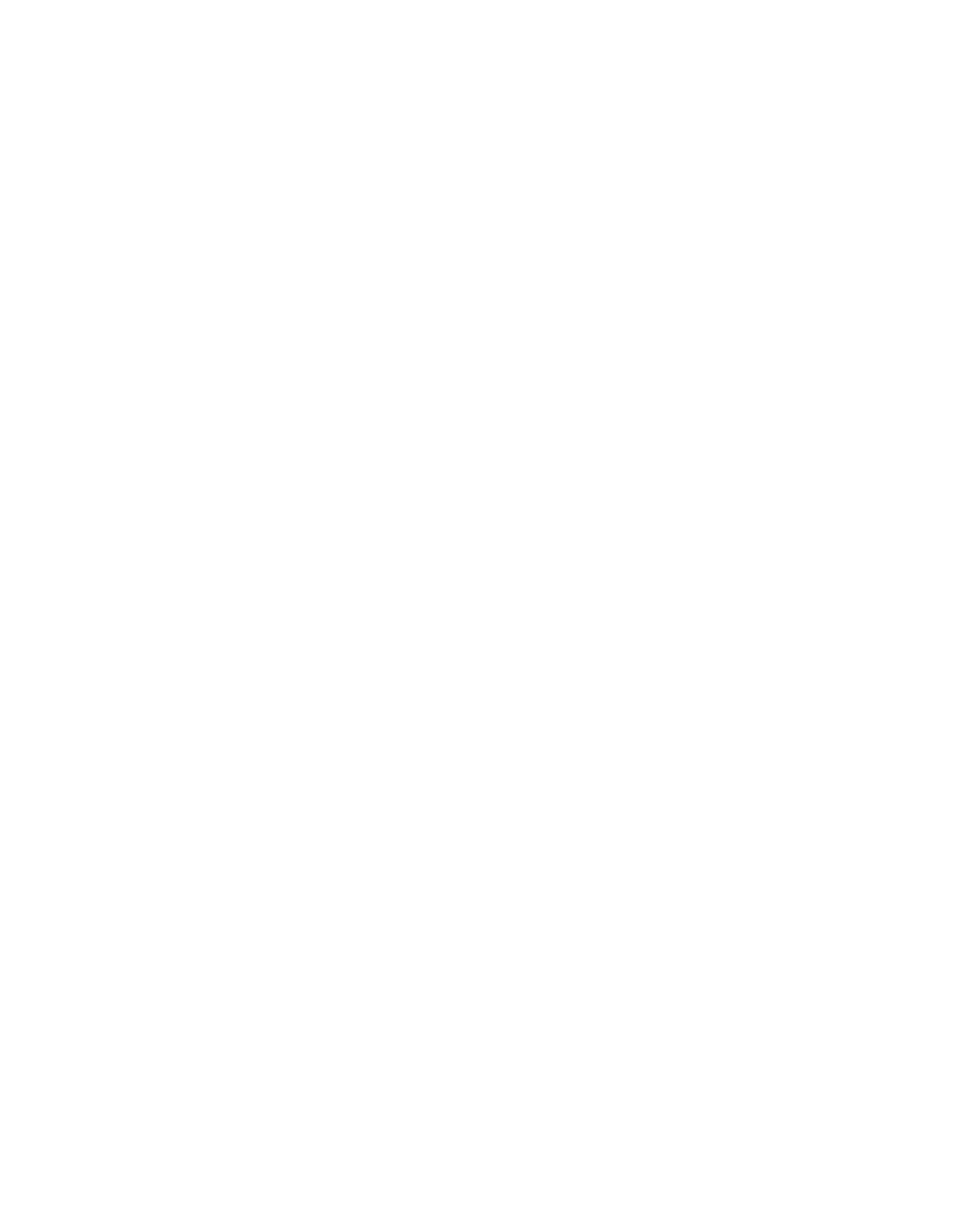 a) ter altura e características da superfície de trabalho compatíveis com o tipo de atividade, com a distância requeridados olhos ao campo de trabalho e com a altura do assento;b) ter área de trabalho de fácil alcance e visualização pelo trabalhador;c) ter características dimensionais que possibilitem posicionamento e movimentação adequados dos segmentoscorporais.17.3.2.1. Para trabalho que necessite também da utilização dos pés, além dos requisitos estabelecidos no subitem 17.3.2,os pedais e demais comandos para acionamento pelos pés devem ter posicionamento e dimensões que possibilitem fácilalcance, bem como ângulos adequados entre as diversas partes do corpo do trabalhador, em função das características epeculiaridades do trabalho a ser executado.17.3.3. Os assentos utilizados nos postos de trabalho devem atender aos seguintes requisitos mínimos de conforto:a) altura ajustável à estatura do trabalhador e à natureza da função exercida;b) características de pouca ou nenhuma conformação na base do assento;c) borda frontal arredondada;d) encosto com forma levemente adaptada ao corpo para proteção da região lombar.17.3.4. Para as atividades em que os trabalhos devam ser realizados sentados, a partir da análise ergonômica dotrabalho, poderá ser exigido suporte para os pés, que se adapte ao comprimento da perna do trabalhador.17.3.5. Para as atividades em que os trabalhos devam ser realizados de pé, devem ser colocados assentos para descansoem locais em que possam ser utilizados por todos os trabalhadores durante as pausas.117.4. Equipamentos dos postos de trabalho.7.4.1. Todos os equipamentos que compõem um posto de trabalho devem estar adequados às característicaspsicofisiológicas dos trabalhadores e à natureza do trabalho a ser executado.17.4.2. Nas atividades que envolvam leitura de documentos para digitação, datilografia ou mecanografia deve:a) ser fornecido suporte adequado para documentos que possa ser ajustado proporcionando boa postura, visualização eoperação, evitando movimentação freqüente do pescoço e fadiga visual;b) ser utilizado documento de fácil legibilidade sempre que possível, sendo vedada a utilização do papel brilhante, oude qualquer outro tipo que provoque ofuscamento.17.4.3. Os equipamentos utilizados no processamento eletrônico de dados com terminais de vídeo devem observar oseguinte:a) condições de mobilidade suficientes para permitir o ajuste da tela do equipamento à iluminação do ambiente,protegendo-a contra reflexos, e proporcionar corretos ângulos de visibilidade ao trabalhador;b) o teclado deve ser independente e ter mobilidade, permitindo ao trabalhador ajustá-lo de acordo com as tarefas aserem executadas;c) a tela, o teclado e o suporte para documentos devem ser colocados de maneira que as distâncias olho-tela, olho-teclado e olho-documento sejam aproximadamente iguais;d) serem posicionados em superfícies de trabalho com altura ajustável.17.4.3.1. Quando os equipamentos de processamento eletrônico de dados com terminais de vídeo forem utilizadoseventualmente poderão ser dispensadas as exigências previstas no subitem 17.4.3, observada a natureza das tarefasexecutadas e levando-se em conta a análise ergonômica do trabalho.117.5. Condições ambientais de trabalho.7.5.1. As condições ambientais de trabalho devem estar adequadas às características psicofisiológicas dostrabalhadores e à natureza do trabalho a ser executado.17.5.2. Nos locais de trabalho onde são executadas atividades que exijam solicitação intelectual e atenção constantes,tais como: salas de controle, laboratórios, escritórios, salas de desenvolvimento ou análise de projetos, dentre outros,são recomendadas as seguintes condições de conforto: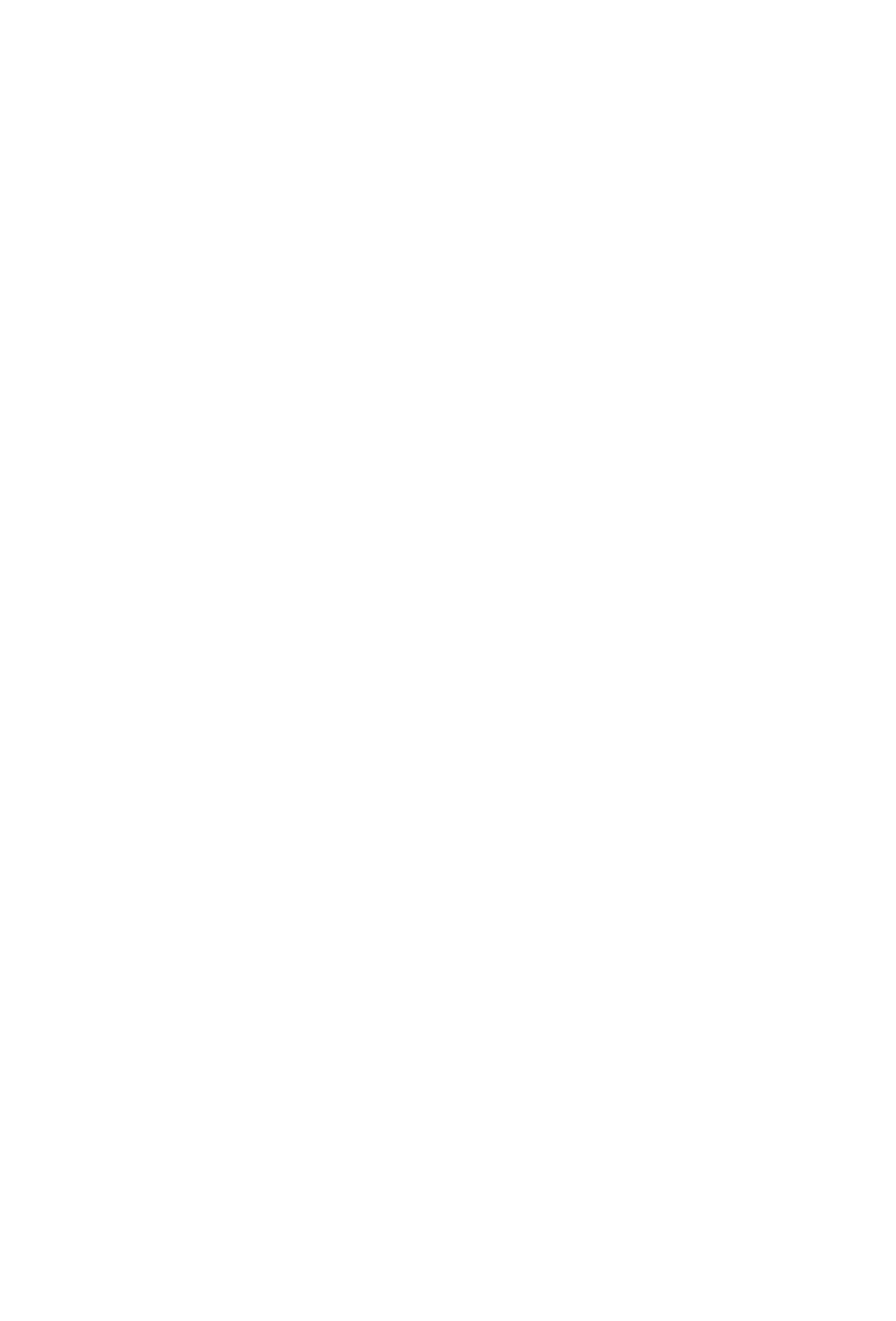 a) níveis de ruído de acordo com o estabelecido na NBR 10152, norma brasileira registrada no INMETRO;b) índice de temperatura efetiva entre 20oC (vinte) e 23oC (vinte e três graus centígrados);c) velocidade do ar não superior a 0,75m/s;d) umidade relativa do ar não inferior a 40 (quarenta) por cento.17.5.2.1. Para as atividades que possuam as características definidas no subitem 17.5.2, mas não apresentamequivalência ou correlação com aquelas relacionadas na NBR 10152, o nível de ruído aceitável para efeito de confortoserá de até 65 dB (A) e a curva de avaliação de ruído (NC) de valor não superior a 60 dB.17.5.2.2. Os parâmetros previstos no subitem 17.5.2 devem ser medidos nos postos de trabalho, sendo os níveis de ruídodeterminados próximos à zona auditiva e as demais variáveis na altura do tórax do trabalhador.17.5.3. Em todos os locais de trabalho deve haver iluminação adequada, natural ou artificial, geral ou suplementar,apropriada à natureza da atividade.117.5.3.1. A iluminação geral deve ser uniformemente distribuída e difusa.7.5.3.2. A iluminação geral ou suplementar deve ser projetada e instalada de forma a evitar ofuscamento, reflexosincômodos, sombras e contrastes excessivos.17.5.3.3. Os níveis mínimos de iluminamento a serem observados nos locais de trabalho são os valores de iluminânciasestabelecidos na NBR 5413, norma brasileira registrada no INMETRO.17.5.3.4. A medição dos níveis de iluminamento previstos no subitem 17.5.3.3 deve ser feita no campo de trabalho ondese realiza a tarefa visual, utilizando-se de luxímetro com fotocélula corrigida para a sensibilidade do olho humano e emfunção do ângulo de incidência.17.5.3.5. Quando não puder ser definido o campo de trabalho previsto no subitem 17.5.3.4, este será um planohorizontal a 0,75m (setenta e cinco centímetros) do piso.117.6. Organização do trabalho.7.6.1. A organização do trabalho deve ser adequada às características psicofisiológicas dos trabalhadores e à naturezado trabalho a ser executado.17.6.2. A organização do trabalho, para efeito desta NR, deve levar em consideração, no mínimo:a) as normas de produção;b) o modo operatório;c) a exigência de tempo;d) a determinação do conteúdo de tempo;e) o ritmo de trabalho;f) o conteúdo das tarefas.17.6.3. Nas atividades que exijam sobrecarga muscular estática ou dinâmica do pescoço, ombros, dorso e membrossuperiores e inferiores, e a partir da análise ergonômica do trabalho, deve ser observado o seguinte:a) todo e qualquer sistema de avaliação de desempenho para efeito de remuneração e vantagens de qualquer espéciedeve levar em consideração as repercussões sobre a saúde dos trabalhadores;b) devem ser incluídas pausas para descanso;c) quando do retorno do trabalho, após qualquer tipo de afastamento igual ou superior a 15 (quinze) dias, a exigênciade produção deverá permitir um retorno gradativo aos níveis de produção vigentes na época anterior ao afastamento.17.6.4. Nas atividades de processamento eletrônico de dados, deve-se, salvo o disposto em convenções e acordoscoletivos de trabalho, observar o seguinte:a) o empregador não deve promover qualquer sistema de avaliação dos trabalhadores envolvidos nas atividades dedigitação, baseado no número individual de toques sobre o teclado, inclusive o automatizado, para efeito deremuneração e vantagens de qualquer espécie;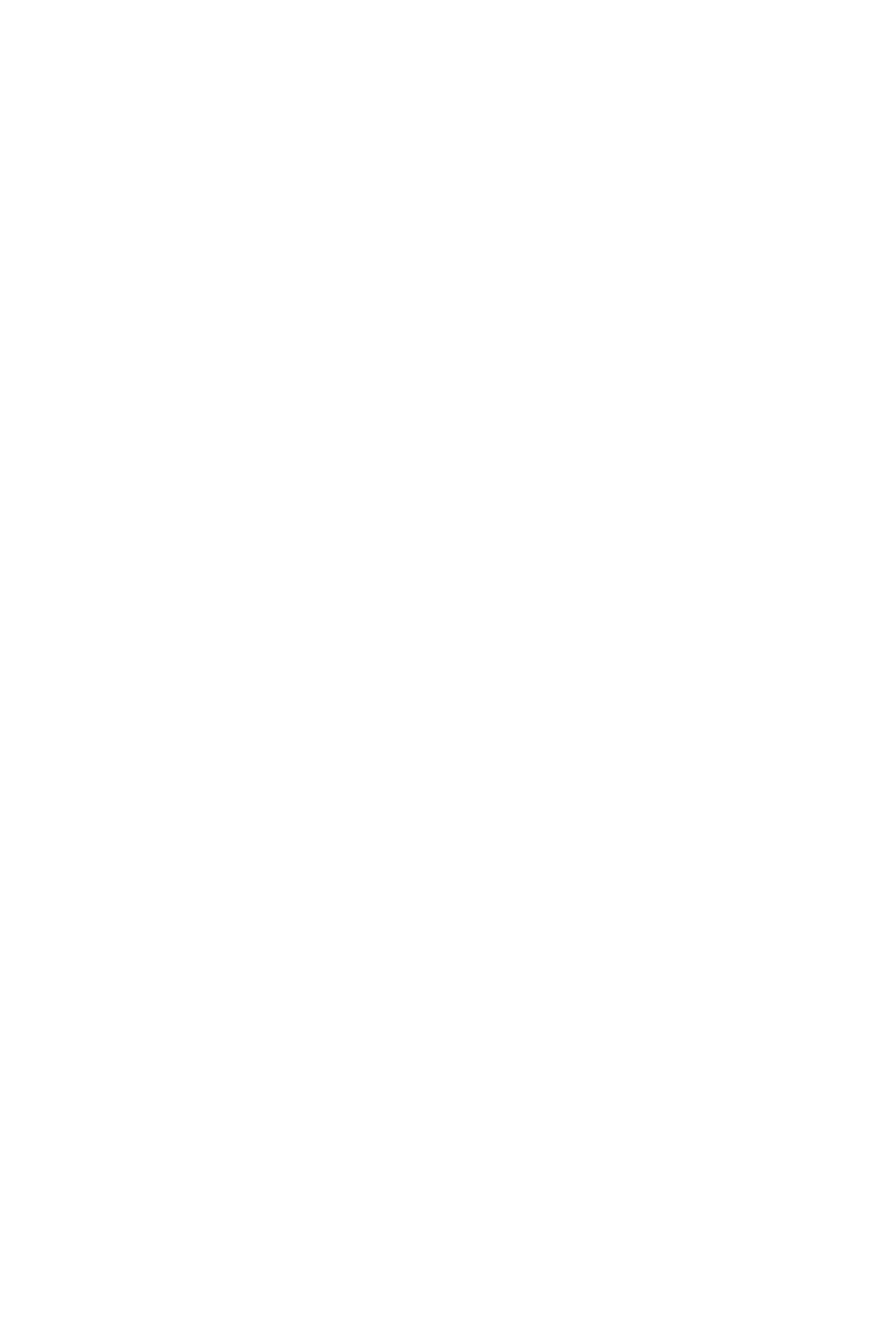 b) o número máximo de toques reais exigidos pelo empregador não deve ser superior a 8.000 por hora trabalhada,sendo considerado toque real, para efeito desta NR, cada movimento de pressão sobre o teclado;c) o tempo efetivo de trabalho de entrada de dados não deve exceder o limite máximo de 5 (cinco) horas, sendo que, noperíodo de tempo restante da jornada, o trabalhador poderá exercer outras atividades, observado o disposto no art.468 da Consolidação das Leis do Trabalho, desde que não exijam movimentos repetitivos, nem esforço visual;d) nas atividades de entrada de dados deve haver, no mínimo, uma pausa de 10 minutos para cada 50 minutostrabalhados, não deduzidos da jornada normal de trabalho;e) quando do retorno ao trabalho, após qualquer tipo de afastamento igual ou superior a 15 (quinze) dias, a exigênciade produção em relação ao número de toques deverá ser iniciado em níveis inferiores do máximo estabelecido naalínea "b" e ser ampliada progressivamente.ANEXO ITRABALHO DOS OPERADORES DE CHECKOUT(Aprovado pela Portaria SIT n.º 08, de 30 de março de 2007)11. Objetivo e campo de aplicação.1. Esta Norma objetiva estabelecer parâmetros e diretrizes mínimas para adequação das condições de trabalho dosoperadores de checkout, visando à prevenção dos problemas de saúde e segurança relacionados ao trabalho.1.2. Esta Norma aplica-se aos empregadores que desenvolvam atividade comercial utilizando sistema de auto-serviço echeckout, como supermercados, hipermercados e comércio atacadista.22. O posto de trabalho.1. Em relação ao mobiliário do checkout e às suas dimensões, incluindo distâncias e alturas, no posto de trabalhodeve-se:a) atender às características antropométricas de 90% dos trabalhadores, respeitando os alcances dos membros e davisão, ou seja, compatibilizando as áreas de visão com a manipulação;b) assegurar a postura para o trabalho na posição sentada e em pé, e as posições confortáveis dos membros superiorese inferiores, nessas duas situações;c) respeitar os ângulos limites e trajetórias naturais dos movimentos, durante a execução das tarefas, evitando a flexãoe a torção do tronco;d) garantir um espaço adequado para livre movimentação do operador e colocação da cadeira, a fim de permitir aalternância do trabalho na posição em pé com o trabalho na posição sentada;e) manter uma cadeira de trabalho com assento e encosto para apoio lombar, com estofamento de densidade adequada,ajustáveis à estatura do trabalhador e à natureza da tarefa;f) colocar apoio para os pés, independente da cadeira;g) adotar, em cada posto de trabalho, sistema com esteira eletro-mecânica para facilitar a movimentação demercadorias nos checkouts com comprimento de 2,70 metros ou mais;h) disponibilizar sistema de comunicação com pessoal de apoio e supervisão;i) manter mobiliário sem quinas vivas ou rebarbas, devendo os elementos de fixação (pregos, rebites, parafusos) sermantidos de forma a não causar acidentes.2.2. Em relação ao equipamento e às ferramentas utilizadas pelos operadores de checkout para o cumprimento de seutrabalho, deve-se:a) escolhê-los de modo a favorecer os movimentos e ações próprias da função, sem exigência acentuada de força,pressão, preensão, flexão, extensão ou torção dos segmentos corporais;b) posicioná-los no posto de trabalho dentro dos limites de alcance manual e visual do operador, permitindo amovimentação dos membros superiores e inferiores e respeitando a natureza da tarefa;c) garantir proteção contra acidentes de natureza mecânica ou elétrica nos checkouts, com base no que está previstonas normas regulamentadoras do MTE ou em outras normas nacionais, tecnicamente reconhecidas;d) mantê-los em condições adequadas de funcionamento.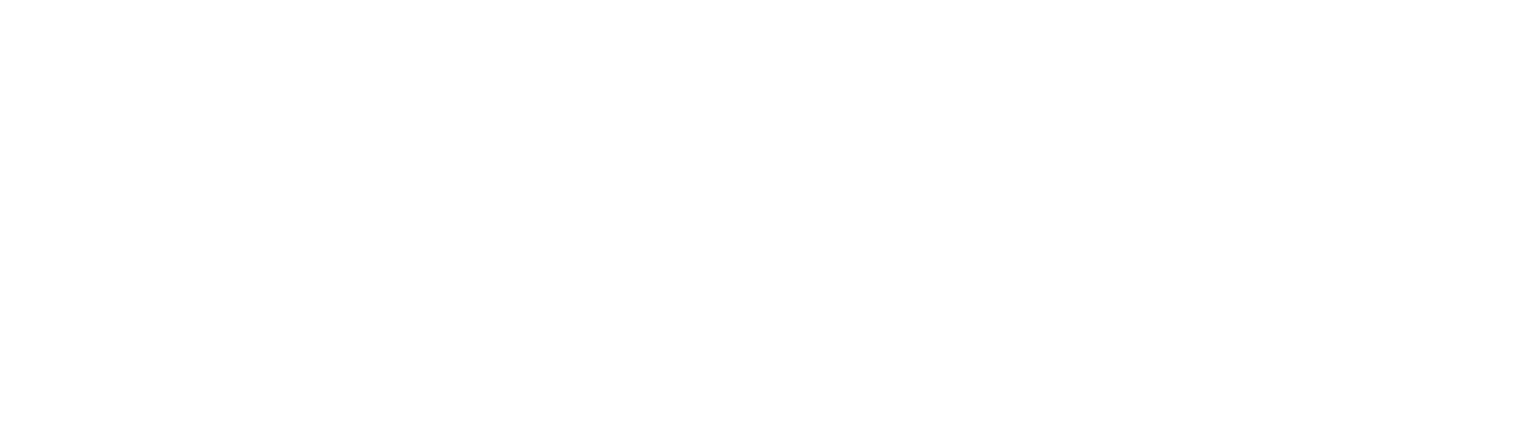 2.3. Em relação ao ambiente físico de trabalho e ao conjunto do posto de trabalho, deve-se:a) manter as condições de iluminamento, ruído, conforto térmico, bem como a proteção contra outros fatores de riscoquímico e físico, de acordo com o previsto na NR-17 e outras normas regulamentadoras;b) proteger os operadores de checkout contra correntes de ar, vento ou grandes variações climáticas, quandonecessário;c) utilizar superfícies opacas, que evitem reflexos incômodos no campo visual do trabalhador.2.4. Na concepção do posto de trabalho do operador de checkout deve-se prever a possibilidade de fazer adequações ouajustes localizados, exceto nos equipamentos fixos, considerando o conforto dos operadores.33. A manipulação de mercadorias.1. O empregador deve envidar esforços a fim de que a manipulação de mercadorias não acarrete o uso de forçamuscular excessiva por parte dos operadores de checkout, por meio da adoção de um ou mais dos seguintes itens, cujaescolha fica a critério da empresa:a) negociação do tamanho e volume das embalagens de mercadorias com fornecedores;b) uso de equipamentos e instrumentos de tecnologia adequada;c) formas alternativas de apresentação do código de barras da mercadoria ao leitor ótico, quando existente;d) disponibilidade de pessoal auxiliar, quando necessário;e) outras medidas que ajudem a reduzir a sobrecarga do operador na manipulação de mercadorias.3.2. O empregador deve adotar mecanismos auxiliares sempre que, em função do grande volume ou excesso de peso dasmercadorias, houver limitação para a execução manual das tarefas por parte dos operadores de checkout.3.3. O empregador deve adotar medidas para evitar que a atividade de ensacamento de mercadorias se incorpore aociclo de trabalho ordinário e habitual dos operadores de checkout, tais como:a) manter, no mínimo, um ensacador a cada três checkouts em funcionamento;b) proporcionar condições que facilitem o ensacamento pelo cliente;c) outras medidas que se destinem ao mesmo fim.3.3.1. A escolha dentre as medidas relacionadas no item 3.3 é prerrogativa do empregador.3.4. A pesagem de mercadorias pelo operador de checkout só poderá ocorrer quando os seguintes requisitos forematendidos simultaneamente:a) balança localizada frontalmente e próxima ao operador;b) balança nivelada com a superfície do checkout;c) continuidade entre as superfícies do checkout e da balança, admitindo-se até dois centímetros de descontinuidadeem cada lado da balança;d) teclado para digitação localizado a uma distância máxima de 45 centímetros da borda interna do checkout;e) número máximo de oito dígitos para os códigos de mercadorias que sejam pesadas.3.5. Para o atendimento no checkout, de pessoas idosas, gestantes, portadoras de deficiências ou que apresentem algumtipo de incapacidade momentânea, a empresa deve disponibilizar pessoal auxiliar, sempre que o operador de caixasolicitar.44. A organização do trabalho.1. A disposição física e o número de checkouts em atividade (abertos) e de operadores devem ser compatíveis com ofluxo de clientes, de modo a adequar o ritmo de trabalho às características psicofisiológicas de cada operador, por meioda adoção de pelo menos um dos seguintes itens, cuja escolha fica a critério da empresa:a) pessoas para apoio ou substituição, quando necessário;b) filas únicas por grupos de checkouts;c) caixas especiais (idosos, gestantes, deficientes, clientes com pequenas quantidades de mercadorias);d) pausas durante a jornada de trabalho;e) rodízio entre os operadores de checkouts com características diferentes;f) outras medidas que ajudem a manter o movimento adequado de atendimento sem a sobrecarga do operador decheckout.4.2. São garantidas saídas do posto de trabalho, mediante comunicação, a qualquer momento da jornada, para que osoperadores atendam às suas necessidades fisiológicas, ressalvado o intervalo para refeição previsto na Consolidação dasLeis do Trabalho.4.3. É vedado promover, para efeitos de remuneração ou premiação de qualquer espécie, sistema de avaliação dodesempenho com base no número de mercadorias ou compras por operador.4.4. É atribuição do operador de checkout a verificação das mercadorias apresentadas, sendo-lhe vedada qualquer tarefade segurança patrimonial.55. Os aspectos psicossociais do trabalho.1. Todo trabalhador envolvido com o trabalho em checkout deve portar um dispositivo de identificação visível, comnome e/ou sobrenome, escolhido(s) pelo próprio trabalhador.5.2. É vedado obrigar o trabalhador ao uso, permanente ou temporário, de vestimentas ou propagandas ou maquilagemtemática, que causem constrangimento ou firam sua dignidade pessoal.66. Informação e formação dos trabalhadores.1. Todos os trabalhadores envolvidos com o trabalho de operador de checkout devem receber treinamento, cujoobjetivo é aumentar o conhecimento da relação entre o seu trabalho e a promoção à saúde.6.2. O treinamento deve conter noções sobre prevenção e os fatores de risco para a saúde, decorrentes da modalidade detrabalho de operador de checkout, levando em consideração os aspectos relacionados a:a) posto de trabalho;b) manipulação de mercadorias;c) organização do trabalho;d) aspectos psicossociais do trabalho;e) agravos à saúde mais encontrados entre operadores de checkout.6.2.1. Cada trabalhador deve receber treinamento com duração mínima de duas horas, até o trigésimo dia da data da suaadmissão, com reciclagem anual e com duração mínima de duas horas, ministrados durante sua jornada de trabalho.6.3. Os trabalhadores devem ser informados com antecedência sobre mudanças que venham a ocorrer no processo detrabalho.6.4. O treinamento deve incluir, obrigatoriamente, a disponibilização de material didático com os tópicos mencionadosno item 6.2 e alíneas.6.5. A forma do treinamento (contínuo ou intermitente, presencial ou à distância, por palestras, cursos ou audiovisual)fica a critério de cada empresa.6.6. A elaboração do conteúdo técnico e avaliação dos resultados do treinamento devem contar com a participação deintegrantes do Serviço Especializado em Segurança e Medicina do Trabalho e da Comissão Interna de Prevenção deAcidentes, quando houver, e do coordenador do Programa de Controle Médico de Saúde Ocupacional e dosresponsáveis pela elaboração e implementação do Programa de Prevenção de Riscos Ambientais.777. Disposições Transitórias.1. As obrigações previstas neste anexo serão exigidas após encerrados os seguintes prazos:.1.1. Para os subitens 1.1; 1.2; 3.2; 3.5; 4.2; 4.3 e 4.4, prazo de noventa dias.7.1.2. Para os subitens 2.1 “h”; 2.2 “c” e “d”; 2.3 “a” e “b”; 3.1 e alíneas; 4.1 e alíneas; 5.1; 5.2; e 6.3, prazo de cento eoitenta dias. (alterado pela Portaria SIT n.º 13, de 21 de junho de 2007)7.1.3. Para Subitens 2.1 “e” e “f”; 3.3 “a”, “b” e “c”; 3.3.1; 6.1; 6.2 e alíneas; 6.2.1; 6.4; 6.5 e 6.6, prazo de um ano.(alterado pela Portaria SIT n.º 13, de 21 de junho de 2007)7.1.4. Para os subitens 2.1 “a”, “b”, “c”, “d”, “g” e “i”; 2.2 “a” e “b”; 2.3 “c”; 2.4 e 3.4 e alíneas, prazos conforme oseguinte cronograma:a) Janeiro de 2008 – todas as lojas novas ou que forem submetidas a reformas;b) Até julho de 2009 – 15% das lojas;c) Até dezembro de 2009 – 35% das lojas;d) Até dezembro de 2010 – 65% das lojas;e) Até dezembro de 2011 – todas as lojas.ANEXO IITRABALHO EM TELEATENDIMENTO/TELEMARKETING(Aprovado pela Portaria SIT n.º 09, de 30 de março de 2007)1. O presente Anexo estabelece parâmetros mínimos para o trabalho em atividades de teleatendimento/telemarketingnas diversas modalidades desse serviço, de modo a proporcionar um máximo de conforto, segurança, saúde edesempenho eficiente.1.1. As disposições deste Anexo aplicam-se a todas as empresas que mantêm serviço de teleatendimento/telemarketingnas modalidades ativo ou receptivo em centrais de atendimento telefônico e/ou centrais de relacionamento com clientes(call centers), para prestação de serviços, informações e comercialização de produtos.1.1.1. Entende-se como call center o ambiente de trabalho no qual a principal atividade é conduzida via telefone e/ourádio com utilização simultânea de terminais de computador.1.1.1.1. Este Anexo aplica-se, inclusive, a setores de empresas e postos de trabalho dedicados a esta atividade, alémdaquelas empresas especificamente voltadas para essa atividade-fim.1.1.2. Entende-se como trabalho de teleatendimento/telemarketing aquele cuja comunicação com interlocutores clientese usuários é realizada à distância por intermédio da voz e/ou mensagens eletrônicas, com a utilização simultânea deequipamentos de audição/escuta e fala telefônica e sistemas informatizados ou manuais de processamento de dados.2. MOBILIÁRIO DO POSTO DE TRABALHO2.1. Para trabalho manual sentado ou que tenha de ser feito em pé deve ser proporcionado ao trabalhador mobiliário queatenda aos itens 17.3.2, 17.3.3 e 17.3.4 e alíneas, da Norma Regulamentadora n.º 17 (NR 17) e que permita variaçõesposturais, com ajustes de fácil acionamento, de modo a prover espaço suficiente para seu conforto, atendendo, nomínimo, aos seguintes parâmetros:a) o monitor de vídeo e o teclado devem estar apoiados em superfícies com mecanismos de regulagem independentes;b) será aceita superfície regulável única para teclado e monitor quando este for dotado de regulagem independente de,no mínimo, 26 (vinte e seis) centímetros no plano vertical;c) a bancada sem material de consulta deve ter, no mínimo, profundidade de 75 (setenta e cinco) centímetros medidos apartir de sua borda frontal e largura de 90 (noventa) centímetros que proporcionem zonas de alcance manual de, nomáximo, 65 (sessenta e cinco) centímetros de raio em cada lado, medidas centradas nos ombros do operador emposição de trabalho;d) a bancada com material de consulta deve ter, no mínimo, profundidade de 90 (noventa) centímetros a partir de suaborda frontal e largura de 100 (cem) centímetros que proporcionem zonas de alcance manual de, no máximo, 65(sessenta e cinco) centímetros de raio em cada lado, medidas centradas nos ombros do operador em posição detrabalho, para livre utilização e acesso de documentos;e) o plano de trabalho deve ter bordas arredondadas;f) as superfícies de trabalho devem ser reguláveis em altura em um intervalo mínimo de 13 (treze) centímetros,medidos de sua face superior, permitindo o apoio das plantas dos pés no piso;g) o dispositivo de apontamento na tela (mouse) deve estar apoiado na mesma superfície do teclado, colocado em áreade fácil alcance e com espaço suficiente para sua livre utilização;h) o espaço sob a superfície de trabalho deve ter profundidade livre mínima de 45 (quarenta e cinco) centímetros aonível dos joelhos e de 70 (setenta) centímetros ao nível dos pés, medidos de sua borda frontal;i) nos casos em que os pés do operador não alcançarem o piso, mesmo após a regulagem do assento, deverá serfornecido apoio para os pés que se adapte ao comprimento das pernas do trabalhador, permitindo o apoio das plantasdos pés, com inclinação ajustável e superfície revestida de material antiderrapante;j) os assentos devem ser dotados de:1.apoio em 05 (cinco) pés, com rodízios cuja resistência evite deslocamentos involuntários e que nãocomprometam a estabilidade do assento;234...superfícies onde ocorre contato corporal estofadas e revestidas de material que permita a perspiração;base estofada com material de densidade entre 40 (quarenta) a 50 (cinqüenta) kg/m3;altura da superfície superior ajustável, em relação ao piso, entre 37 (trinta e sete) e 50 (cinquenta) centímetros,podendo ser adotados até 03 (três) tipos de cadeiras com alturas diferentes, de forma a atender as necessidadesde todos os operadores;5678....profundidade útil de 38 (trinta e oito) a 46 (quarenta e seis) centímetros;borda frontal arredondada;características de pouca ou nenhuma conformação na base;encosto ajustável em altura e em sentido antero-posterior, com forma levemente adaptada ao corpo paraproteção da região lombar;largura de, no mínimo, 40 (quarenta) centímetros e, com relação aos encostos, de no mínimo, 30,5 (trintavírgula cinco) centímetros;9.apoio de braços regulável em altura de 20 (vinte) a 25 (vinte e cinco) centímetros a partir do assento, sendo queseu comprimento não deve interferir no movimento de aproximação da cadeira em relação à mesa, nem com osmovimentos inerentes à execução da tarefa.33. EQUIPAMENTOS DOS POSTOS DE TRABALHO.1. Devem ser fornecidos gratuitamente conjuntos de microfone e fone de ouvido (head-sets) individuais, quepermitam ao operador a alternância do uso das orelhas ao longo da jornada de trabalho e que sejam substituídos sempreque apresentarem defeitos ou desgaste devido ao uso.3.1.2. Alternativamente, poderá ser fornecido um head set para cada posto de atendimento, desde que as partes quepermitam qualquer espécie de contágio ou risco à saúde sejam de uso individual.3.1.3. Os head-sets devem:a) ter garantidas pelo empregador a correta higienização e as condições operacionais recomendadas pelos fabricantes;b) ser substituídos prontamente quando situações irregulares de funcionamento forem detectadas pelo operador;c) ter seus dispositivos de operação e controles de fácil uso e alcance;d) permitir ajuste individual da intensidade do nível sonoro e ser providos de sistema de proteção contra choquesacústicos e ruídos indesejáveis de alta intensidade, garantindo o entendimento das mensagens.3.2. O empregador deve garantir o correto funcionamento e a manutenção contínua dos equipamentos de comunicação,incluindo os conjuntos de head-sets, utilizando pessoal técnico familiarizado com as recomendações dos fabricantes.3.3. Os monitores de vídeo devem proporcionar corretos ângulos de visão e ser posicionados frontalmente ao operador,devendo ser dotados de regulagem que permita o correto ajuste da tela à iluminação do ambiente, protegendo otrabalhador contra reflexos indesejáveis.3.4. Toda introdução de novos métodos ou dispositivos tecnológicos que traga alterações sobre os modos operatóriosdos trabalhadores deve ser alvo de análise ergonômica prévia, prevendo-se períodos e procedimentos adequados decapacitação e adaptação.4. CONDIÇÕES AMBIENTAIS DE TRABALHO4.1. Os locais de trabalho devem ser dotados de condições acústicas adequadas à comunicação telefônica, adotando-semedidas tais como o arranjo físico geral e dos postos de trabalho, pisos e paredes, isolamento acústico do ruído externo,tamanho, forma, revestimento e distribuição das divisórias entre os postos, com o fim de atender o disposto no item17.5.2, alínea “a” da NR-17.4.2. Os ambientes de trabalho devem atender ao disposto no subitem 17.5.2 da NR-17, obedecendo-se, no mínimo, aosseguintes parâmetros:a) níveis de ruído de acordo com o estabelecido na NBR 10152, norma brasileira registrada no INMETRO, observandoo nível de ruído aceitável para efeito de conforto de até 65 dB(A) e a curva de avaliação de ruído (NC) de valor nãosuperior a 60 dB;b) índice de temperatura efetiva entre 20º e 23ºC;c) velocidade do ar não superior a 0,75 m/s;d) umidade relativa do ar não inferior a 40% (quarenta por cento).4.2.1. Devem ser implementados projetos adequados de climatização dos ambientes de trabalho que permitamdistribuição homogênea das temperaturas e fluxos de ar utilizando, se necessário, controles locais e/ou setorizados datemperatura, velocidade e direção dos fluxos.4.2.2. As empresas podem instalar higrômetros ou outros equipamentos que permitam ao trabalhador acompanhar atemperatura efetiva e a umidade do ar do ambiente de trabalho.4.3. Para a prevenção da chamada “síndrome do edifício doente”, devem ser atendidos:a) o Regulamento Técnico do Ministério da Saúde sobre “Qualidade do Ar de Interiores em Ambientes Climatizados”,com redação da Portaria MS n.º 3.523, de 28 de agosto de 1998 ou outra que a venha substituir;b) os Padrões Referenciais de Qualidade do Ar Interior em ambientes climatizados artificialmente de uso público ecoletivo, com redação dada pela Resolução RE n.º 9, de 16 de janeiro de 2003, da ANVISA - Agência Nacional deVigilância Sanitária, ou outra que a venha substituir, à exceção dos parâmetros físicos de temperatura e umidadedefinidos no item 4.2 deste Anexo;c) o disposto no item 9.3.5.1 da Norma Regulamentadora n.º 9 (NR 9).4.3.1. A documentação prevista nas alíneas “a” e “b” deverá estar disponível à fiscalização do trabalho.4.3.2. As instalações das centrais de ar condicionado, especialmente o plenum de mistura da casa de máquinas, nãodevem ser utilizadas para armazenamento de quaisquer materiais.455.3.3. A descarga de água de condensado não poderá manter qualquer ligação com a rede de esgoto cloacal.. ORGANIZAÇÃO DO TRABALHO.1. A organização do trabalho deve ser feita de forma a não haver atividades aos domingos e feriados, seja total ouparcial, com exceção das empresas autorizadas previamente pelo Ministério do Trabalho e Emprego, conforme oprevisto no Artigo 68, “caput”, da CLT e das atividades previstas em lei.5.1.1. Aos trabalhadores é assegurado, nos casos previamente autorizados, pelo menos um dia de repouso semanalremunerado coincidente com o domingo a cada mês, independentemente de metas, faltas e/ou produtividade.5.1.2. As escalas de fins de semana e de feriados devem ser especificadas e informadas aos trabalhadores com aantecedência necessária, de conformidade com os Artigos 67, parágrafo único, e 386 da CLT, ou por intermédio deacordos ou convenções coletivas.5.1.2.1. Os empregadores devem levar em consideração as necessidades dos operadores na elaboração das escalaslaborais que acomodem necessidades especiais da vida familiar dos trabalhadores com dependentes sob seus cuidados,especialmente nutrizes, incluindo flexibilidade especial para trocas de horários e utilização das pausas.5.1.3. A duração das jornadas de trabalho somente poderá prolongar-se além do limite previsto nos termos da lei emcasos excepcionais, por motivo de força maior, necessidade imperiosa ou para a realização ou conclusão de serviçosinadiáveis ou cuja inexecução possa acarretar prejuízo manifesto, conforme dispõe o Artigo 61 da CLT, realizando acomunicação à autoridade competente, prevista no §1º do mesmo artigo, no prazo de 10 (dez) dias.5.1.3.1. Em caso de prorrogação do horário normal, será obrigatório um descanso mínimo de 15 (quinze) minutos antesdo início do período extraordinário do trabalho, de acordo com o Artigo 384 da CLT.5.2. O contingente de operadores deve ser dimensionado às demandas da produção no sentido de não gerar sobrecargahabitual ao trabalhador.5.2.1. O contingente de operadores em cada estabelecimento deve ser suficiente para garantir que todos possam usufruiras pausas e intervalos previstos neste Anexo.5.3. O tempo de trabalho em efetiva atividade de teleatendimento/telemarketing é de, no máximo, 06 (seis) horasdiárias, nele incluídas as pausas, sem prejuízo da remuneração.5.3.1. A prorrogação do tempo previsto no presente item só será admissível nos termos da legislação, sem prejuízo daspausas previstas neste Anexo, respeitado o limite de 36 (trinta e seis) horas semanais de tempo efetivo em atividade deteleatendimento/telemarketing.5.3.2. Para o cálculo do tempo efetivo em atividade de teleatendimento/telemarketing devem ser computados osperíodos em que o operador encontra-se no posto de trabalho, os intervalos entre os ciclos laborais e os deslocamentospara solução de questões relacionadas ao trabalho.5.4. Para prevenir sobrecarga psíquica, muscular estática de pescoço, ombros, dorso e membros superiores, as empresasdevem permitir a fruição de pausas de descanso e intervalos para repouso e alimentação aos trabalhadores.5.4.1. As pausas deverão ser concedidas:a) fora do posto de trabalho;b) em 02 (dois) períodos de 10 (dez) minutos contínuos;c) após os primeiroseantes dos últimos 60 (sessenta) minutos de trabalho em atividade deteleatendimento/telemarketing.5.4.1.1. A instituição de pausas não prejudica o direito ao intervalo obrigatório para repouso e alimentação previsto no§1° do Artigo 71 da CLT.5.4.2. O intervalo para repouso e alimentação para a atividade de teleatendimento/telemarketing deve ser de 20 (vinte)minutos.5.4.3. Para tempos de trabalho efetivo de teleatendimento/telemarketing de até 04 (quatro) horas diárias, deve serobservada a concessão de 01 pausa de descanso contínua de 10 (dez) minutos.55.4.4. As pausas para descanso devem ser consignadas em registro impresso ou eletrônico..4.4.1. O registro eletrônico de pausas deve ser disponibilizado impresso para a fiscalização do trabalho no curso dainspeção, sempre que exigido.55.4.4.2. Os trabalhadores devem ter acesso aos seus registros de pausas..4.5. Devem ser garantidas pausas no trabalho imediatamente após operação onde haja ocorrido ameaças, abuso verbal,agressões ou que tenha sido especialmente desgastante, que permitam ao operador recuperar-se e socializar conflitos edificuldades com colegas, supervisores ou profissionais de saúde ocupacional especialmente capacitados para talacolhimento.5.5. O tempo necessário para a atualização do conhecimento do operador e para o ajuste do posto de trabalho éconsiderado como parte da jornada normal.5.6. A participação em quaisquer modalidades de atividade física, quando adotadas pela empresa, não é obrigatória, e arecusa do trabalhador em praticá-la não poderá ser utilizada para efeito de qualquer punição.5.7. Com o fim de permitir a satisfação das necessidades fisiológicas, as empresas devem permitir que os operadoressaiam de seus postos de trabalho a qualquer momento da jornada, sem repercussões sobre suas avaliações eremunerações.5.8. Nos locais de trabalho deve ser permitida a alternância de postura pelo trabalhador, de acordo com suasconveniência e necessidade.5.9. Os mecanismos de monitoramento da produtividade, tais como mensagens nos monitores de vídeo, sinaisluminosos, cromáticos, sonoros, ou indicações do tempo utilizado nas ligações ou de filas de clientes em espera, nãopodem ser utilizados para aceleração do trabalho e, quando existentes, deverão estar disponíveis para consulta pelooperador, a seu critério.5.10. Para fins de elaboração de programas preventivos devem ser considerados os seguintes aspectos da organizaçãodo trabalho:a) compatibilização de metas com as condições de trabalho e tempo oferecidas;b) monitoramento de desempenho;c) repercussões sobre a saúde dos trabalhadores decorrentes de todo e qualquer sistema de avaliação para efeito deremuneração e vantagens de qualquer espécie;d) pressões aumentadas de tempo em horários de maior demanda;e) períodos para adaptação ao trabalho.5.11. É vedado ao empregador:a) exigir a observância estrita do script ou roteiro de atendimento;b) imputar ao operador os períodos de tempo ou interrupções no trabalho não dependentes de sua conduta.5.12. A utilização de procedimentos de monitoramento por escuta e gravação de ligações deve ocorrer somentemediante o conhecimento do operador.5.13. É vedada a utilização de métodos que causem assédio moral, medo ou constrangimento, tais como:a) estímulo abusivo à competição entre trabalhadores ou grupos/equipes de trabalho;b) exigência de que os trabalhadores usem, de forma permanente ou temporária, adereços, acessórios, fantasias evestimentas com o objetivo de punição, promoção e propaganda;c) exposição pública das avaliações de desempenho dos operadores.5.14. Com a finalidade de reduzir o estresse dos operadores, devem ser minimizados os conflitos e ambigüidades depapéis nas tarefas a executar, estabelecendo-se claramente as diretrizes quanto a ordens e instruções de diversos níveishierárquicos, autonomia para resolução de problemas, autorização para transferência de chamadas e consultasnecessárias a colegas e supervisores.5.15. Os sistemas informatizados devem ser elaborados, implantados e atualizados contínua e suficientemente, demaneira a mitigar sobretarefas como a utilização constante de memória de curto prazo, utilização de anotaçõesprecárias, duplicidade e concomitância de anotações em papel e sistema informatizado.5.16. As prescrições de diálogos de trabalho não devem exigir que o trabalhador forneça o sobrenome aos clientes,visando resguardar sua privacidade e segurança pessoal.66. CAPACITAÇÃO DOS TRABALHADORES.1. Todos os trabalhadores de operação e de gestão devem receber capacitação que proporcione conhecer as formas deadoecimento relacionadas à sua atividade, suas causas, efeitos sobre a saúde e medidas de prevenção.66.1.1. A capacitação deve envolver, também, obrigatoriamente os trabalhadores temporários..1.2. A capacitação deve incluir, no mínimo, aos seguintes itens:a) noções sobre os fatores de risco para a saúde em teleatendimento/telemarketing;b) medidas de prevenção indicadas para a redução dos riscos relacionados ao trabalho;c) informações sobre os sintomas de adoecimento que possam estar relacionadosaatividade deteleatendimento/telemarketing, principalmente os que envolvem o sistema osteomuscular, a saúde mental, asfunções vocais, auditivas e acuidade visual dos trabalhadores;d) informações sobre a utilização correta dos mecanismos de ajuste do mobiliário e dos equipamentos dos postos detrabalho, incluindo orientação para alternância de orelhas no uso dos fones mono ou bi-auriculares e limpeza esubstituição de tubos de voz;e) duração de 04 (quatro) horas na admissão e reciclagem a cada 06 (seis) meses, independentemente de campanhaseducativas que sejam promovidas pelos empregadores;f) distribuição obrigatória de material didático impresso com o conteúdo apresentado;g) realização durante a jornada de trabalho.6.2. Os trabalhadores devem receber qualificação adicional à capacitação obrigatória referida no item anterior quandoforem introduzidos novos fatores de risco decorrentes de métodos, equipamentos, tipos específicos de atendimento,mudanças gerenciais ou de procedimentos.6.3. A elaboração do conteúdo técnico, a execução e a avaliação dos resultados dos procedimentos de capacitaçãodevem contar com a participação de:a) pessoal de organização e métodos responsável pela organização do trabalho na empresa, quando houver;b) integrantes do Serviço Especializado em Segurança e Medicina do Trabalho, quando houver;c) representantes dos trabalhadores na Comissão Interna de Prevenção de Acidentes, quando houver;d) médico coordenador do Programa de Controle Médico de Saúde Ocupacional;e) responsáveis pelo Programa de Prevenção de Riscos de Ambientais;representantes dos trabalhadores e outras entidades, quando previsto em acordos ou convenções coletivas de trabalho.7. CONDIÇÕES SANITÁRIAS DE CONFORTO7.1. Devem ser garantidas boas condições sanitárias e de conforto, incluindo sanitários permanentemente adequados aouso e separados por sexo, local para lanche e armários individuais dotados de chave para guarda de pertences na jornadade trabalho.7.2. Deve ser proporcionada a todos os trabalhadores disponibilidade irrestrita e próxima de água potável, atendendo àNorma Regulamentadora n.º 24 – NR 24.7.3. As empresas devem manter ambientes confortáveis para descanso e recuperação durante as pausas, fora dosambientes de trabalho, dimensionados em proporção adequada ao número de operadores usuários, onde estejamdisponíveis assentos, facilidades de água potável, instalações sanitárias e lixeiras com tampa.88. PROGRAMAS DE SAÚDE OCUPACIONAL E DE PREVENÇÃO DE RISCOS AMBIENTAIS.1. O Programa de Controle Médico de Saúde Ocupacional - PCMSO, além de atender à Norma Regulamentadora n.º 7(NR 7), deve necessariamente reconhecer e registrar os riscos identificados na análise ergonômica.8.1.1. O empregador deverá fornecer cópia dos Atestados de Saúde Ocupacional e cópia dos resultados dos demaisexames.8.2. O empregador deve implementar um programa de vigilância epidemiológica para detecção precoce de casos dedoenças relacionadas ao trabalho comprovadas ou objeto de suspeita, que inclua procedimentos de vigilância passiva(processando a demanda espontânea de trabalhadores que procurem serviços médicos) e procedimentos de vigilânciaativa, por intermédio de exames médicos dirigidos que incluam, além dos exames obrigatórios por norma, coleta dedados sobre sintomas referentes aos aparelhos psíquico, osteomuscular, vocal, visual e auditivo, analisados eapresentados com a utilização de ferramentas estatísticas e epidemiológicas.8.2.1. No sentido de promover a saúde vocal dos trabalhadores, os empregadores devem implementar, entre outrasmedidas:a) modelos de diálogos que favoreçam micropausas e evitem carga vocal intensiva do operador;b) redução do ruído de fundo;c) estímulo à ingestão freqüente de água potável fornecida gratuitamente aos operadores.8.3. A notificação das doenças profissionais e das produzidas em virtude das condições especiais de trabalho,comprovadas ou objeto de suspeita, será obrigatória por meio da emissão de Comunicação de Acidente de Trabalho, naforma do Artigo 169 da CLT e da legislação vigente da Previdência Social.8.4. As análises ergonômicas do trabalho devem contemplar, no mínimo, para atender à NR-17:a) descrição das características dos postos de trabalho no que se refere ao mobiliário, utensílios, ferramentas, espaçofísico para a execução do trabalho e condições de posicionamento e movimentação de segmentos corporais;b) avaliação da organização do trabalho demonstrando:123...trabalho real e trabalho prescrito;descrição da produção em relação ao tempo alocado para as tarefas;variações diárias, semanais e mensais da carga de atendimento, incluindo variações sazonais e intercorrênciastécnico-operacionais mais freqüentes;456...número de ciclos de trabalho e sua descrição, incluindo trabalho em turnos e trabalho noturno;ocorrência de pausas inter-ciclos;explicitação das normas de produção, das exigências de tempo, da determinação do conteúdo de tempo, doritmo de trabalho e do conteúdo das tarefas executadas;78..histórico mensal de horas extras realizadas em cada ano;explicitação da existência de sobrecargas estáticas ou dinâmicas do sistema osteomuscular;c) relatório estatístico da incidência de queixas de agravos à saúde colhidas pela Medicina do Trabalho nos prontuáriosmédicos;d) relatórios de avaliações de satisfação no trabalho e clima organizacional, se realizadas no âmbito da empresa;e) registro e análise de impressões e sugestões dos trabalhadores com relação aos aspectos dos itens anteriores;f) recomendações ergonômicas expressas em planos e propostas claros e objetivos, com definição de datas deimplantação.8.4.1. As análises ergonômicas do trabalho deverão ser datadas, impressas, ter folhas numeradas e rubricadas econtemplar, obrigatoriamente, as seguintes etapas de execução:a) explicitação da demanda do estudo;b) análise das tarefas, atividades e situações de trabalho;c) discussão e restituição dos resultados aos trabalhadores envolvidos;d) recomendações ergonômicas específicas para os postos avaliados;e) avaliação e revisão das intervenções efetuadas com a participação dos trabalhadores, supervisores e gerentes;f) avaliação da eficiência das recomendações.8.5. As ações e princípios do Programa de Prevenção de Riscos Ambientais – PPRA devem ser associados àquelesprevistos na NR-17.99. PESSOAS COM DEFICIÊNCIA.1. Para as pessoas com deficiência e aquelas cujas medidas antropométricas não sejam atendidas pelas especificaçõesdeste Anexo, o mobiliário dos postos de trabalho deve ser adaptado para atender às suas necessidades, e devem estardisponíveis ajudas técnicas necessárias em seu respectivo posto de trabalho para facilitar sua integração ao trabalho,levando em consideração as repercussões sobre a saúde destes trabalhadores.9.2. As condições de trabalho, incluindo o acesso às instalações, mobiliário, equipamentos, condições ambientais,organização do trabalho, capacitação, condições sanitárias, programas de prevenção e cuidados para segurança pessoaldevem levar em conta as necessidades dos trabalhadores com deficiência.110. DISPOSIÇÕES TRANSITÓRIAS0.1. As empresas que no momento da publicação da portaria de aprovação deste Anexo mantiverem com seustrabalhadores a contratação de jornada de 06 (seis) horas diárias, nelas contemplados e remunerados 15 (quinze)minutos de intervalo para repouso e alimentação, obrigar-se-ão somente à complementação de 05 (cinco) minutos,igualmente remunerados, de maneira a alcançar o total de 20 (vinte) minutos de pausas obrigatórias remuneradas,concedidos na forma dos itens 5.4.1 e 5.4.2.10.2. O disposto no item 2 desta norma (MOBILIÁRIO DO POSTO DE TRABALHO) será implementado em umprazo para adaptação gradual de, no máximo, 05 (cinco) anos, sendo de 10% (dez por cento) no primeiro ano, 25%(vinte e cinco por cento) no segundo ano, 45% (quarenta e cinco) no terceiro ano, 75% (setenta e cinco por cento) noquarto ano e 100% (cem por cento) no quinto ano.10.3. Será constituída comissão permanente para fins de acompanhamento da implementação, aplicação e revisão dopresente Anexo.10.4. O disposto nos itens 5.3 e seus subitens e 5.4 e seus subitens entrarão em vigor em 120 (cento e vinte) dias da datade publicação da portaria de aprovação deste Anexo, com exceção do item 5.4.4 que entrará em vigor em 180 (cento eoitenta) dias da publicação desta norma.10.5. Ressalvado o disposto no item 10.2 e com exceção dos itens 5.3, 5.4, este anexo passa a vigorar no prazo de 90(noventa) dias de sua publicação.ANEXO I DA NR-17PublicaçãoPortaria SIT n.º 08, 30 de março de 2007D.O.U.02/04/07Portaria SIT n.º 13, de 21 de junho de 2007 26/06/07TRABALHO DOS OPERADORES DE CHECKOUT. Objetivo e campo de aplicação.1. Esta Norma objetiva estabelecer parâmetros e diretrizes mínimas para adequação das condições de trabalho dos11operadores de checkout, visando à prevenção dos problemas de saúde e segurança relacionados ao trabalho.1.2. Esta Norma aplica-se aos empregadores que desenvolvam atividade comercial utilizando sistema de auto-serviço e checkout, como supermercados, hipermercados e comércio atacadista.22. O posto de trabalho.1. Em relação ao mobiliário do checkout e às suas dimensões, incluindo distâncias e alturas, no posto de trabalhodeve-se:a) atender às características antropométricas de 90% dos trabalhadores, respeitando os alcances dos membros e davisão, ou seja, compatibilizando as áreas de visão com a manipulação;b) assegurar a postura para o trabalho na posição sentada e em pé, e as posições confortáveis dos membrossuperiores e inferiores, nessas duas situações;c) respeitar os ângulos limites e trajetórias naturais dos movimentos, durante a execução das tarefas, evitando aflexão e a torção do tronco;d) garantir um espaço adequado para livre movimentação do operador e colocação da cadeira, a fim de permitir aalternância do trabalho na posição em pé com o trabalho na posição sentada;e) manter uma cadeira de trabalho com assento e encosto para apoio lombar, com estofamento de densidadeadequada, ajustáveis à estatura do trabalhador e à natureza da tarefa;f) colocar apoio para os pés, independente da cadeira;g) adotar, em cada posto de trabalho, sistema com esteira eletro-mecânica para facilitar a movimentação demercadorias nos checkouts com comprimento de 2,70 metros ou mais;h) disponibilizar sistema de comunicação com pessoal de apoio e supervisão;i) manter mobiliário sem quinas vivas ou rebarbas, devendo os elementos de fixação (pregos, rebites, parafusos)ser mantidos de forma a não causar acidentes.2.2. Em relação ao equipamento e às ferramentas utilizadas pelos operadores de checkout para o cumprimento deseu trabalho, deve-se:a) escolhê-los de modo a favorecer os movimentos e ações próprias da função, sem exigência acentuada de força,pressão, preensão, flexão, extensão ou torção dos segmentos corporais;b) posicioná-los no posto de trabalho dentro dos limites de alcance manual e visual do operador, permitindo amovimentação dos membros superiores e inferiores e respeitando a natureza da tarefa;c) garantir proteção contra acidentes de natureza mecânica ou elétrica nos checkouts, com base no que estáprevisto nas normas regulamentadoras do MTE ou em outras normas nacionais, tecnicamente reconhecidas;d) mantê-los em condições adequadas de funcionamento.2.3. Em relação ao ambiente físico de trabalho e ao conjunto do posto de trabalho, deve-se:a) manter as condições de iluminamento, ruído, conforto térmico, bem como a proteção contra outros fatores derisco químico e físico, de acordo com o previsto na NR-17 e outras normas regulamentadoras;b) proteger os operadores de checkout contra correntes de ar, vento ou grandes variações climáticas, quandonecessário;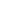 c) utilizar superfícies opacas, que evitem reflexos incômodos no campo visual do trabalhador.2.4. Na concepção do posto de trabalho do operador de checkout deve-se prever a possibilidade de fazer adequaçõesou ajustes localizados, exceto nos equipamentos fixos, considerando o conforto dos operadores.3. A manipulação de mercadorias3.1. O empregador deve envidar esforços a fim de que a manipulação de mercadorias não acarrete o uso de forçamuscular excessiva por parte dos operadores de checkout, por meio da adoção de um ou mais dos seguintes itens,cuja escolha fica a critério da empresa:a) negociação do tamanho e volume das embalagens de mercadorias com fornecedores;b) uso de equipamentos e instrumentos de tecnologia adequada;c) formas alternativas de apresentação do código de barras da mercadoria ao leitor ótico, quando existente;d) disponibilidade de pessoal auxiliar, quando necessário;e) outras medidas que ajudem a reduzir a sobrecarga do operador na manipulação de mercadorias.3.2. O empregador deve adotar mecanismos auxiliares sempre que, em função do grande volume ou excesso de pesodas mercadorias, houver limitação para a execução manual das tarefas por parte dos operadores de checkout.3.3. O empregador deve adotar medidas para evitar que a atividade de ensacamento de mercadorias se incorpore aociclo de trabalho ordinário e habitual dos operadores de checkout, tais como:a) manter, no mínimo, um ensacador a cada três checkouts em funcionamento;b) proporcionar condições que facilitem o ensacamento pelo cliente;c) outras medidas que se destinem ao mesmo fim.3.3.1. A escolha dentre as medidas relacionadas no item 3.3 é prerrogativa do empregador.3.4. A pesagem de mercadorias pelo operador de checkout só poderá ocorrer quando os seguintes requisitos forematendidos simultaneamente:a) balança localizada frontalmente e próxima ao operador;b) balança nivelada com a superfície do checkout;c) continuidade entre as superfícies do checkout e da balança, admitindo-se até dois centímetros dedescontinuidade em cada lado da balança;d) teclado para digitação localizado a uma distância máxima de 45 centímetros da borda interna do checkout;e) número máximo de oito dígitos para os códigos de mercadorias que sejam pesadas.3.5. Para o atendimento no checkout, de pessoas idosas, gestantes, portadoras de deficiências ou que apresentemalgum tipo de incapacidade momentânea, a empresa deve disponibilizar pessoal auxiliar, sempre que o operador decaixa solicitar.44. A organização do trabalho.1. A disposição física e o número de checkouts em atividade (abertos) e de operadores devem ser compatíveis como fluxo de clientes, de modo a adequar o ritmo de trabalho às características psicofisiológicas de cada operador, pormeio da adoção de pelo menos um dos seguintes itens, cuja escolha fica a critério da empresa:a) pessoas para apoio ou substituição, quando necessário;b) filas únicas por grupos de checkouts;c) caixas especiais (idosos, gestantes, deficientes, clientes com pequenas quantidades de mercadorias);d) pausas durante a jornada de trabalho;e) rodízio entre os operadores de checkouts com características diferentes;f) outras medidas que ajudem a manter o movimento adequado de atendimento sem a sobrecarga do operador decheckout.4.2. São garantidas saídas do posto de trabalho, mediante comunicação, a qualquer momento da jornada, para que osoperadores atendam às suas necessidades fisiológicas, ressalvado o intervalo para refeição previsto na Consolidaçãodas Leis do Trabalho.4.3. É vedado promover, para efeitos de remuneração ou premiação de qualquer espécie, sistema de avaliação dodesempenho com base no número de mercadorias ou compras por operador.4.4. É atribuição do operador de checkout a verificação das mercadorias apresentadas, sendo-lhe vedada qualquertarefa de segurança patrimonial.55. Os aspectos psicossociais do trabalho.1. Todo trabalhador envolvido com o trabalho em checkout deve portar um dispositivo de identificação visível,com nome e/ou sobrenome, escolhido(s) pelo próprio trabalhador.5.2. É vedado obrigar o trabalhador ao uso, permanente ou temporário, de vestimentas ou propagandas oumaquilagem temática, que causem constrangimento ou firam sua dignidade pessoal.66. Informação e formação dos trabalhadores.1. Todos os trabalhadores envolvidos com o trabalho de operador de checkout devem receber treinamento, cujoobjetivo é aumentar o conhecimento da relação entre o seu trabalho e a promoção à saúde.6.2. O treinamento deve conter noções sobre prevenção e os fatores de risco para a saúde, decorrentes damodalidade de trabalho de operador de checkout, levando em consideração os aspectos relacionados a:a) posto de trabalho;b) manipulação de mercadorias;c) organização do trabalho;d) aspectos psicossociais do trabalho;e) agravos à saúde mais encontrados entre operadores de checkout.6.2.1. Cada trabalhador deve receber treinamento com duração mínima de duas horas, até o trigésimo dia da data dasua admissão, com reciclagem anual e com duração mínima de duas horas, ministrados durante sua jornada detrabalho.6.3. Os trabalhadores devem ser informados com antecedência sobre mudanças que venham a ocorrer no processode trabalho.6.4. O treinamento deve incluir, obrigatoriamente, a disponibilização de material didático com os tópicosmencionados no item 6.2 e alíneas.6.5. A forma do treinamento (contínuo ou intermitente, presencial ou à distância, por palestras, cursos ouaudiovisual) fica a critério de cada empresa.6.6. A elaboração do conteúdo técnico e avaliação dos resultados do treinamento devem contar com a participaçãode integrantes do Serviço Especializado em Segurança e Medicina do Trabalho e da Comissão Interna de Prevençãode Acidentes, quando houver, e do coordenador do Programa de Controle Médico de Saúde Ocupacional e dosresponsáveis pela elaboração e implementação do Programa de Prevenção de Riscos Ambientais.7777. Disposições Transitórias.1. As obrigações previstas neste anexo serão exigidas após encerrados os seguintes prazos:.1.1. Para os subitens 1.1; 1.2; 3.2; 3.5; 4.2; 4.3 e 4.4, prazo de noventa dias..1.2. Para os subitens 2.1 “h”; 2.2 “c” e “d”; 2.3 “a” e “b”; 3.1 e alíneas; 4.1 e alíneas; 5.1; 5.2; e 6.3, prazo decento e oitenta dias. (alterado pela Portaria SIT n.º 13, de 21 de junho de 2007)7.1.3. Para Subitens 2.1 “e” e “f”; 3.3 “a”, “b” e “c”; 3.3.1; 6.1; 6.2 e alíneas; 6.2.1; 6.4; 6.5 e 6.6, prazo de um ano.(alterado pela Portaria SIT n.º 13, de 21 de junho de 2007)7.1.4. Para os subitens 2.1 “a”, “b”, “c”, “d”, “g” e “i”; 2.2 “a” e “b”; 2.3 “c”; 2.4 e 3.4 e alíneas, prazos conforme oseguinte cronograma:a) Janeiro de 2008 – todas as lojas novas ou que forem submetidas a reformas;b) Até julho de 2009 – 15% das lojas;c) Até dezembro de 2009 – 35% das lojas;d) Até dezembro de 2010 – 65% das lojas;e) Até dezembro de 2011 – todas as lojas.ANEXO II DA NR-17PublicaçãoD.O.U.Portaria SIT n.º 09, 30 de março de 200702/04/07TRABALHO EM TELEATENDIMENTO/TELEMARKETING1. O presente Anexo estabelece parâmetros mínimos para o trabalho em atividades de teleatendimento/telemarketingnas diversas modalidades desse serviço, de modo a proporcionar um máximo de conforto, segurança, saúde edesempenho eficiente.1.1. As disposições deste Anexo aplicam-seatodas as empresas que mantêm serviço deteleatendimento/telemarketing nas modalidades ativo ou receptivo em centrais de atendimento telefônico e/oucentrais de relacionamento com clientes (call centers), para prestação de serviços, informações e comercialização deprodutos.1.1.1. Entende-se como call center o ambiente de trabalho no qual a principal atividade é conduzida via telefonee/ou rádio com utilização simultânea de terminais de computador.1.1.1.1. Este Anexo aplica-se, inclusive, a setores de empresas e postos de trabalho dedicados a esta atividade, alémdaquelas empresas especificamente voltadas para essa atividade-fim.1.1.2. Entende-se como trabalho de teleatendimento/telemarketing aquele cuja comunicação com interlocutoresclientes e usuários é realizada à distância por intermédio da voz e/ou mensagens eletrônicas, com a utilizaçãosimultânea de equipamentos de audição/escuta e fala telefônica e sistemas informatizados ou manuais deprocessamento de dados.22. MOBILIÁRIO DO POSTO DE TRABALHO.1. Para trabalho manual sentado ou que tenha de ser feito em pé deve ser proporcionado ao trabalhador mobiliárioque atenda aos itens 17.3.2, 17.3.3 e 17.3.4 e alíneas, da Norma Regulamentadora n.º 17 (NR 17) e que permitavariações posturais, com ajustes de fácil acionamento, de modo a prover espaço suficiente para seu conforto,atendendo, no mínimo, aos seguintes parâmetros:a) o monitor de vídeo e o teclado devem estar apoiados em superfícies com mecanismos de regulagemindependentes;b) será aceita superfície regulável única para teclado e monitor quando este for dotado de regulagem independentede, no mínimo, 26 (vinte e seis) centímetros no plano vertical;c) a bancada sem material de consulta deve ter, no mínimo, profundidade de 75 (setenta e cinco) centímetrosmedidos a partir de sua borda frontal e largura de 90 (noventa) centímetros que proporcionem zonas de alcancemanual de, no máximo, 65 (sessenta e cinco) centímetros de raio em cada lado, medidas centradas nos ombrosdo operador em posição de trabalho;d) a bancada com material de consulta deve ter, no mínimo, profundidade de 90 (noventa) centímetros a partir desua borda frontal e largura de 100 (cem) centímetros que proporcionem zonas de alcance manual de, no máximo,65 (sessenta e cinco) centímetros de raio em cada lado, medidas centradas nos ombros do operador em posiçãode trabalho, para livre utilização e acesso de documentos;e) o plano de trabalho deve ter bordas arredondadas;f) as superfícies de trabalho devem ser reguláveis em altura em um intervalo mínimo de 13 (treze) centímetros,medidos de sua face superior, permitindo o apoio das plantas dos pés no piso;g) o dispositivo de apontamento na tela (mouse) deve estar apoiado na mesma superfície do teclado, colocado emárea de fácil alcance e com espaço suficiente para sua livre utilização;h) o espaço sob a superfície de trabalho deve ter profundidade livre mínima de 45 (quarenta e cinco) centímetros aonível dos joelhos e de 70 (setenta) centímetros ao nível dos pés, medidos de sua borda frontal;i) nos casos em que os pés do operador não alcançarem o piso, mesmo após a regulagem do assento, deverá serfornecido apoio para os pés que se adapte ao comprimento das pernas do trabalhador, permitindo o apoio dasplantas dos pés, com inclinação ajustável e superfície revestida de material antiderrapante;j) os assentos devem ser dotados de:1.apoio em 05 (cinco) pés, com rodízios cuja resistência evite deslocamentos involuntários e que não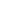 comprometam a estabilidade do assento;234...superfícies onde ocorre contato corporal estofadas e revestidas de material que permita a perspiração;base estofada com material de densidade entre 40 (quarenta) a 50 (cinqüenta) kg/m3;altura da superfície superior ajustável, em relação ao piso, entre 37 (trinta e sete) e 50 (cinquenta)centímetros, podendo ser adotados até 03 (três) tipos de cadeiras com alturas diferentes, de forma a atenderas necessidades de todos os operadores;5678....profundidade útil de 38 (trinta e oito) a 46 (quarenta e seis) centímetros;borda frontal arredondada;características de pouca ou nenhuma conformação na base;encosto ajustável em altura e em sentido antero-posterior, com forma levemente adaptada ao corpo paraproteção da região lombar;largura de, no mínimo, 40 (quarenta) centímetros e, com relação aos encostos, de no mínimo, 30,5 (trintavírgula cinco) centímetros;9.apoio de braços regulável em altura de 20 (vinte) a 25 (vinte e cinco) centímetros a partir do assento, sendoque seu comprimento não deve interferir no movimento de aproximação da cadeira em relação à mesa, nemcom os movimentos inerentes à execução da tarefa.33. EQUIPAMENTOS DOS POSTOS DE TRABALHO.1. Devem ser fornecidos gratuitamente conjuntos de microfone e fone de ouvido (head-sets) individuais, quepermitam ao operador a alternância do uso das orelhas ao longo da jornada de trabalho e que sejam substituídossempre que apresentarem defeitos ou desgaste devido ao uso.3.1.2. Alternativamente, poderá ser fornecido um head set para cada posto de atendimento, desde que as partes quepermitam qualquer espécie de contágio ou risco à saúde sejam de uso individual.3.1.3. Os head-sets devem:a) ter garantidas pelo empregador a correta higienização e as condições operacionais recomendadas pelosfabricantes;b) ser substituídos prontamente quando situações irregulares de funcionamento forem detectadas pelo operador;c) ter seus dispositivos de operação e controles de fácil uso e alcance;d) permitir ajuste individual da intensidade do nível sonoro e ser providos de sistema de proteção contra choquesacústicos e ruídos indesejáveis de alta intensidade, garantindo o entendimento das mensagens.3.2. O empregador deve garantir o correto funcionamento e a manutenção contínua dos equipamentos decomunicação, incluindo os conjuntos de head-sets, utilizando pessoal técnico familiarizado com as recomendaçõesdos fabricantes.3.3. Os monitores de vídeo devem proporcionar corretos ângulos de visão e ser posicionados frontalmente aooperador, devendo ser dotados de regulagem que permita o correto ajuste da tela à iluminação do ambiente,protegendo o trabalhador contra reflexos indesejáveis.3.4. Toda introdução de novos métodos ou dispositivos tecnológicos que traga alterações sobre os modosoperatórios dos trabalhadores deve ser alvo de análise ergonômica prévia, prevendo-se períodos e procedimentosadequados de capacitação e adaptação.44. CONDIÇÕES AMBIENTAIS DE TRABALHO.1. Os locais de trabalho devem ser dotados de condições acústicas adequadas à comunicação telefônica, adotando-se medidas tais como o arranjo físico geral e dos postos de trabalho, pisos e paredes, isolamento acústico do ruídoexterno, tamanho, forma, revestimento e distribuição das divisórias entre os postos, com o fim de atender o dispostono item 17.5.2, alínea “a” da NR-17.4.2. Os ambientes de trabalho devem atender ao disposto no subitem 17.5.2 da NR-17, obedecendo-se, no mínimo,aos seguintes parâmetros:a) níveis de ruído de acordo com o estabelecido na NBR 10152, norma brasileira registrada no INMETRO,observando o nível de ruído aceitável para efeito de conforto de até 65 dB(A) e a curva de avaliação de ruído(NC) de valor não superior a 60 dB;b) índice de temperatura efetiva entre 20º e 23ºC;c) velocidade do ar não superior a 0,75 m/s;d) umidade relativa do ar não inferior a 40% (quarenta por cento).4.2.1. Devem ser implementados projetos adequados de climatização dos ambientes de trabalho que permitamdistribuição homogênea das temperaturas e fluxos de ar utilizando, se necessário, controles locais e/ou setorizadosda temperatura, velocidade e direção dos fluxos.4.2.2. As empresas podem instalar higrômetros ou outros equipamentos que permitam ao trabalhador acompanhar atemperatura efetiva e a umidade do ar do ambiente de trabalho.4.3. Para a prevenção da chamada “síndrome do edifício doente”, devem ser atendidos:a) o Regulamento Técnico do Ministério da Saúde sobre “Qualidade do Ar de Interiores em AmbientesClimatizados”, com redação da Portaria MS n.º 3.523, de 28 de agosto de 1998 ou outra que a venha substituir;b) os Padrões Referenciais de Qualidade do Ar Interior em ambientes climatizados artificialmente de uso público ecoletivo, com redação dada pela Resolução RE n.º 9, de 16 de janeiro de 2003, da ANVISA - Agência Nacionalde Vigilância Sanitária, ou outra que a venha substituir, à exceção dos parâmetros físicos de temperatura eumidade definidos no item 4.2 deste Anexo;c) o disposto no item 9.3.5.1 da Norma Regulamentadora n.º 9 (NR 9).4.3.1. A documentação prevista nas alíneas “a” e “b” deverá estar disponível à fiscalização do trabalho.4.3.2. As instalações das centrais de ar condicionado, especialmente o plenum de mistura da casa de máquinas, nãodevem ser utilizadas para armazenamento de quaisquer materiais.455.3.3. A descarga de água de condensado não poderá manter qualquer ligação com a rede de esgoto cloacal.. ORGANIZAÇÃO DO TRABALHO.1. A organização do trabalho deve ser feita de forma a não haver atividades aos domingos e feriados, seja total ouparcial, com exceção das empresas autorizadas previamente pelo Ministério do Trabalho e Emprego, conforme oprevisto no Artigo 68, “caput”, da CLT e das atividades previstas em lei.5.1.1. Aos trabalhadores é assegurado, nos casos previamente autorizados, pelo menos um dia de repouso semanalremunerado coincidente com o domingo a cada mês, independentemente de metas, faltas e/ou produtividade.5.1.2. As escalas de fins de semana e de feriados devem ser especificadas e informadas aos trabalhadores com aantecedência necessária, de conformidade com os Artigos 67, parágrafo único, e 386 da CLT, ou por intermédio deacordos ou convenções coletivas.5.1.2.1. Os empregadores devem levar em consideração as necessidades dos operadores na elaboração das escalaslaborais que acomodem necessidades especiais da vida familiar dos trabalhadores com dependentes sob seuscuidados, especialmente nutrizes, incluindo flexibilidade especial para trocas de horários e utilização das pausas.5.1.3. A duração das jornadas de trabalho somente poderá prolongar-se além do limite previsto nos termos da lei emcasos excepcionais, por motivo de força maior, necessidade imperiosa ou para a realização ou conclusão de serviçosinadiáveis ou cuja inexecução possa acarretar prejuízo manifesto, conforme dispõe o Artigo 61 da CLT, realizando acomunicação à autoridade competente, prevista no §1º do mesmo artigo, no prazo de 10 (dez) dias.5.1.3.1. Em caso de prorrogação do horário normal, será obrigatório um descanso mínimo de 15 (quinze) minutosantes do início do período extraordinário do trabalho, de acordo com o Artigo 384 da CLT.5.2. O contingente de operadores deve ser dimensionado às demandas da produção no sentido de não gerarsobrecarga habitual ao trabalhador.5.2.1. O contingente de operadores em cada estabelecimento deve ser suficiente para garantir que todos possamusufruir as pausas e intervalos previstos neste Anexo.5.3. O tempo de trabalho em efetiva atividade de teleatendimento/telemarketing é de, no máximo, 06 (seis) horasdiárias, nele incluídas as pausas, sem prejuízo da remuneração.5.3.1. A prorrogação do tempo previsto no presente item só será admissível nos termos da legislação, sem prejuízodas pausas previstas neste Anexo, respeitado o limite de 36 (trinta e seis) horas semanais de tempo efetivo ematividade de teleatendimento/telemarketing.5.3.2. Para o cálculo do tempo efetivo em atividade de teleatendimento/telemarketing devem ser computados osperíodos em que o operador encontra-se no posto de trabalho, os intervalos entre os ciclos laborais e osdeslocamentos para solução de questões relacionadas ao trabalho.5.4. Para prevenir sobrecarga psíquica, muscular estática de pescoço, ombros, dorso e membros superiores, asempresas devem permitir a fruição de pausas de descanso e intervalos para repouso e alimentação aos trabalhadores.5.4.1. As pausas deverão ser concedidas:a) fora do posto de trabalho;b) em 02 (dois) períodos de 10 (dez) minutos contínuos;c) após os primeiroseantes dos últimos 60 (sessenta) minutos de trabalho em atividade deteleatendimento/telemarketing.5.4.1.1. A instituição de pausas não prejudica o direito ao intervalo obrigatório para repouso e alimentação previstono §1° do Artigo 71 da CLT.5.4.2. O intervalo para repouso e alimentação para a atividade de teleatendimento/telemarketing deve ser de 20(vinte) minutos.5.4.3. Para tempos de trabalho efetivo de teleatendimento/telemarketing de até 04 (quatro) horas diárias, deve serobservada a concessão de 01 pausa de descanso contínua de 10 (dez) minutos.55.4.4. As pausas para descanso devem ser consignadas em registro impresso ou eletrônico..4.4.1. O registro eletrônico de pausas deve ser disponibilizado impresso para a fiscalização do trabalho no curso dainspeção, sempre que exigido.5.4.4.2. Os trabalhadores devem ter acesso aos seus registros de pausas.5.4.5. Devem ser garantidas pausas no trabalho imediatamente após operação onde haja ocorrido ameaças, abusoverbal, agressões ou que tenha sido especialmente desgastante, que permitam ao operador recuperar-se e socializarconflitos e dificuldades com colegas, supervisores ou profissionais de saúde ocupacional especialmente capacitadospara tal acolhimento.5.5. O tempo necessário para a atualização do conhecimento do operador e para o ajuste do posto de trabalho éconsiderado como parte da jornada normal.5.6. A participação em quaisquer modalidades de atividade física, quando adotadas pela empresa, não é obrigatória,e a recusa do trabalhador em praticá-la não poderá ser utilizada para efeito de qualquer punição.5.7. Com o fim de permitir a satisfação das necessidades fisiológicas, as empresas devem permitir que os operadoressaiam de seus postos de trabalho a qualquer momento da jornada, sem repercussões sobre suas avaliações eremunerações.5.8. Nos locais de trabalho deve ser permitida a alternância de postura pelo trabalhador, de acordo com suasconveniência e necessidade.5.9. Os mecanismos de monitoramento da produtividade, tais como mensagens nos monitores de vídeo, sinaisluminosos, cromáticos, sonoros, ou indicações do tempo utilizado nas ligações ou de filas de clientes em espera, nãopodem ser utilizados para aceleração do trabalho e, quando existentes, deverão estar disponíveis para consulta pelooperador, a seu critério.5.10. Para fins de elaboração de programas preventivos devem ser considerados os seguintes aspectos daorganização do trabalho:a) compatibilização de metas com as condições de trabalho e tempo oferecidas;b) monitoramento de desempenho;c) repercussões sobre a saúde dos trabalhadores decorrentes de todo e qualquer sistema de avaliação para efeito deremuneração e vantagens de qualquer espécie;d) pressões aumentadas de tempo em horários de maior demanda;e) períodos para adaptação ao trabalho.5.11. É vedado ao empregador:a) exigir a observância estrita do script ou roteiro de atendimento;b) imputar ao operador os períodos de tempo ou interrupções no trabalho não dependentes de sua conduta.5.12. A utilização de procedimentos de monitoramento por escuta e gravação de ligações deve ocorrer somentemediante o conhecimento do operador.5.13. É vedada a utilização de métodos que causem assédio moral, medo ou constrangimento, tais como:a) estímulo abusivo à competição entre trabalhadores ou grupos/equipes de trabalho;b) exigência de que os trabalhadores usem, de forma permanente ou temporária, adereços, acessórios, fantasias evestimentas com o objetivo de punição, promoção e propaganda;c) exposição pública das avaliações de desempenho dos operadores.5.14. Com a finalidade de reduzir o estresse dos operadores, devem ser minimizados os conflitos e ambigüidades depapéis nas tarefas a executar, estabelecendo-se claramente as diretrizes quanto a ordens e instruções de diversosníveis hierárquicos, autonomia para resolução de problemas, autorização para transferência de chamadas e consultasnecessárias a colegas e supervisores.5.15. Os sistemas informatizados devem ser elaborados, implantados e atualizados contínua e suficientemente, demaneira a mitigar sobretarefas como a utilização constante de memória de curto prazo, utilização de anotaçõesprecárias, duplicidade e concomitância de anotações em papel e sistema informatizado.5.16. As prescrições de diálogos de trabalho não devem exigir que o trabalhador forneça o sobrenome aos clientes,visando resguardar sua privacidade e segurança pessoal.66. CAPACITAÇÃO DOS TRABALHADORES.1. Todos os trabalhadores de operação e de gestão devem receber capacitação que proporcione conhecer as formasde adoecimento relacionadas à sua atividade, suas causas, efeitos sobre a saúde e medidas de prevenção.66.1.1. A capacitação deve envolver, também, obrigatoriamente os trabalhadores temporários..1.2. A capacitação deve incluir, no mínimo, aos seguintes itens:a) noções sobre os fatores de risco para a saúde em teleatendimento/telemarketing;b) medidas de prevenção indicadas para a redução dos riscos relacionados ao trabalho;c) informações sobre os sintomas de adoecimento que possam estar relacionadosaatividade deteleatendimento/telemarketing, principalmente os que envolvem o sistema osteomuscular, a saúde mental, asfunções vocais, auditivas e acuidade visual dos trabalhadores;d) informações sobre a utilização correta dos mecanismos de ajuste do mobiliário e dos equipamentos dos postos detrabalho, incluindo orientação para alternância de orelhas no uso dos fones mono ou bi-auriculares e limpeza esubstituição de tubos de voz;e) duração de 04 (quatro) horas na admissão e reciclagem a cada 06 (seis) meses, independentemente de campanhaseducativas que sejam promovidas pelos empregadores;f) distribuição obrigatória de material didático impresso com o conteúdo apresentado;g) realização durante a jornada de trabalho.6.2. Os trabalhadores devem receber qualificação adicional à capacitação obrigatória referida no item anteriorquando forem introduzidos novos fatores de risco decorrentes de métodos, equipamentos, tipos específicos deatendimento, mudanças gerenciais ou de procedimentos..3. A elaboração do conteúdo técnico, a execução e a avaliação dos resultados dos procedimentos de capacitação6devem contar com a participação de:a) pessoal de organização e métodos responsável pela organização do trabalho na empresa, quando houver;b) integrantes do Serviço Especializado em Segurança e Medicina do Trabalho, quando houver;c) representantes dos trabalhadores na Comissão Interna de Prevenção de Acidentes, quando houver;d) médico coordenador do Programa de Controle Médico de Saúde Ocupacional;e) responsáveis pelo Programa de Prevenção de Riscos de Ambientais;representantes dos trabalhadores e outras entidades, quando previsto em acordos ou convenções coletivas detrabalho.77. CONDIÇÕES SANITÁRIAS DE CONFORTO.1. Devem ser garantidas boas condições sanitárias e de conforto, incluindo sanitários permanentemente adequadosao uso e separados por sexo, local para lanche e armários individuais dotados de chave para guarda de pertences najornada de trabalho.7.2. Deve ser proporcionada a todos os trabalhadores disponibilidade irrestrita e próxima de água potável, atendendoà Norma Regulamentadora n.º 24 – NR 24.7.3. As empresas devem manter ambientes confortáveis para descanso e recuperação durante as pausas, fora dosambientes de trabalho, dimensionados em proporção adequada ao número de operadores usuários, onde estejamdisponíveis assentos, facilidades de água potável, instalações sanitárias e lixeiras com tampa.88. PROGRAMAS DE SAÚDE OCUPACIONAL E DE PREVENÇÃO DE RISCOS AMBIENTAIS.1. O Programa de Controle Médico de Saúde Ocupacional - PCMSO, além de atender à Norma Regulamentadoran.º 7 (NR 7), deve necessariamente reconhecer e registrar os riscos identificados na análise ergonômica.8.1.1. O empregador deverá fornecer cópia dos Atestados de Saúde Ocupacional e cópia dos resultados dos demaisexames.8.2. O empregador deve implementar um programa de vigilância epidemiológica para detecção precoce de casos dedoenças relacionadas ao trabalho comprovadas ou objeto de suspeita, que inclua procedimentos de vigilânciapassiva (processando a demanda espontânea de trabalhadores que procurem serviços médicos) e procedimentos devigilância ativa, por intermédio de exames médicos dirigidos que incluam, além dos exames obrigatórios por norma,coleta de dados sobre sintomas referentes aos aparelhos psíquico, osteomuscular, vocal, visual e auditivo, analisadose apresentados com a utilização de ferramentas estatísticas e epidemiológicas.8.2.1. No sentido de promover a saúde vocal dos trabalhadores, os empregadores devem implementar, entre outrasmedidas:a) modelos de diálogos que favoreçam micropausas e evitem carga vocal intensiva do operador;b) redução do ruído de fundo;c) estímulo à ingestão freqüente de água potável fornecida gratuitamente aos operadores.8.3. A notificação das doenças profissionais e das produzidas em virtude das condições especiais de trabalho,comprovadas ou objeto de suspeita, será obrigatória por meio da emissão de Comunicação de Acidente de Trabalho,na forma do Artigo 169 da CLT e da legislação vigente da Previdência Social.8.4. As análises ergonômicas do trabalho devem contemplar, no mínimo, para atender à NR-17:a) descrição das características dos postos de trabalho no que se refere ao mobiliário, utensílios, ferramentas,espaço físico para a execução do trabalho e condições de posicionamento e movimentação de segmentoscorporais;b) avaliação da organização do trabalho demonstrando:1.trabalho real e trabalho prescrito;23..descrição da produção em relação ao tempo alocado para as tarefas;variações diárias, semanais e mensais da carga de atendimento, incluindo variações sazonais eintercorrências técnico-operacionais mais freqüentes;456...número de ciclos de trabalho e sua descrição, incluindo trabalho em turnos e trabalho noturno;ocorrência de pausas inter-ciclos;explicitação das normas de produção, das exigências de tempo, da determinação do conteúdo de tempo, doritmo de trabalho e do conteúdo das tarefas executadas;78..histórico mensal de horas extras realizadas em cada ano;explicitação da existência de sobrecargas estáticas ou dinâmicas do sistema osteomuscular;c) relatório estatístico da incidência de queixas de agravos à saúde colhidas pela Medicina do Trabalho nosprontuários médicos;d) relatórios de avaliações de satisfação no trabalho e clima organizacional, se realizadas no âmbito da empresa;e) registro e análise de impressões e sugestões dos trabalhadores com relação aos aspectos dos itens anteriores;f) recomendações ergonômicas expressas em planos e propostas claros e objetivos, com definição de datas deimplantação.8.4.1. As análises ergonômicas do trabalho deverão ser datadas, impressas, ter folhas numeradas e rubricadas econtemplar, obrigatoriamente, as seguintes etapas de execução:a) explicitação da demanda do estudo;b) análise das tarefas, atividades e situações de trabalho;c) discussão e restituição dos resultados aos trabalhadores envolvidos;d) recomendações ergonômicas específicas para os postos avaliados;e) avaliação e revisão das intervenções efetuadas com a participação dos trabalhadores, supervisores e gerentes;f) avaliação da eficiência das recomendações.8.5. As ações e princípios do Programa de Prevenção de Riscos Ambientais – PPRA devem ser associados àquelesprevistos na NR-17.99. PESSOAS COM DEFICIÊNCIA.1. Para as pessoas com deficiência e aquelas cujas medidas antropométricas não sejam atendidas pelasespecificações deste Anexo, o mobiliário dos postos de trabalho deve ser adaptado para atender às suasnecessidades, e devem estar disponíveis ajudas técnicas necessárias em seu respectivo posto de trabalho parafacilitar sua integração ao trabalho, levando em consideração as repercussões sobre a saúde destes trabalhadores.9.2. As condições de trabalho, incluindo o acesso às instalações, mobiliário, equipamentos, condições ambientais,organização do trabalho, capacitação, condições sanitárias, programas de prevenção e cuidados para segurançapessoal devem levar em conta as necessidades dos trabalhadores com deficiência.110. DISPOSIÇÕES TRANSITÓRIAS0.1. As empresas que no momento da publicação da portaria de aprovação deste Anexo mantiverem com seustrabalhadores a contratação de jornada de 06 (seis) horas diárias, nelas contemplados e remunerados 15 (quinze)minutos de intervalo para repouso e alimentação, obrigar-se-ão somente à complementação de 05 (cinco) minutos,igualmente remunerados, de maneira a alcançar o total de 20 (vinte) minutos de pausas obrigatórias remuneradas,concedidos na forma dos itens 5.4.1 e 5.4.2.10.2. O disposto no item 2 desta norma (MOBILIÁRIO DO POSTO DE TRABALHO) será implementado em umprazo para adaptação gradual de, no máximo, 05 (cinco) anos, sendo de 10% (dez por cento) no primeiro ano, 25%(vinte e cinco por cento) no segundo ano, 45% (quarenta e cinco) no terceiro ano, 75% (setenta e cinco por cento) noquarto ano e 100% (cem por cento) no quinto ano.10.3. Será constituída comissão permanente para fins de acompanhamento da implementação, aplicação e revisão dopresente Anexo.10.4. O disposto nos itens 5.3 e seus subitens e 5.4 e seus subitens entrarão em vigor em 120 (cento e vinte) dias dadata de publicação da portaria de aprovação deste Anexo, com exceção do item 5.4.4 que entrará em vigor em 180(cento e oitenta) dias da publicação desta norma.10.5. Ressalvado o disposto no item 10.2 e com exceção dos itens 5.3, 5.4, este anexo passa a vigorar no prazo de 90(noventa) dias de sua publicação.